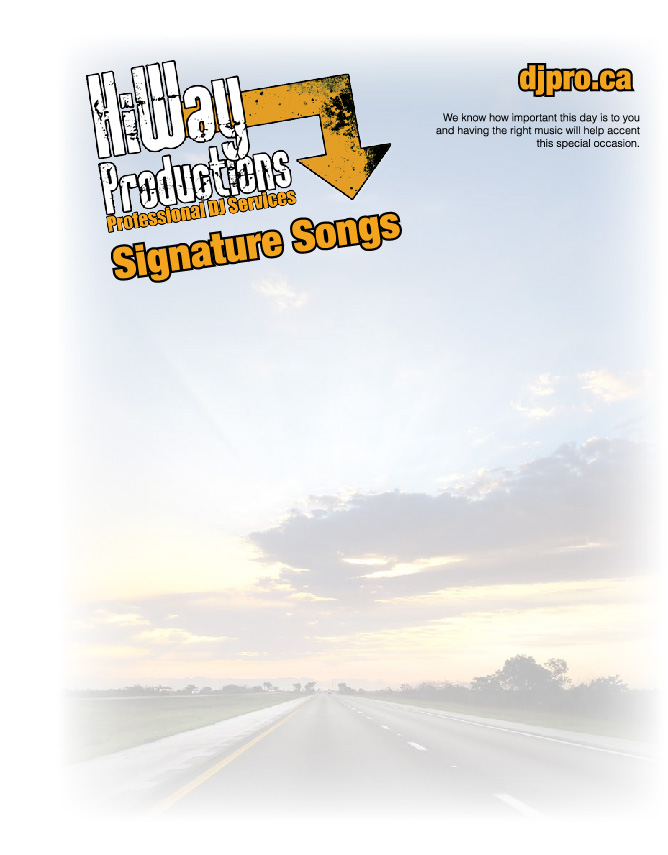 Wedding DayBride and Groom
VenueStart Time                                    Finish TimeCocktail Music StyleDinner music TypeGrand Entrance Cake CuttingFirst Dance
Father Daughter
Mother Son
Bouquet Toss
Garter Toss 10 songs you love
Slide showGamesMC name 